PERTEMUAN KEEMPATGambar 1. Guru menggambar contoh sketsa yang akan diwarnai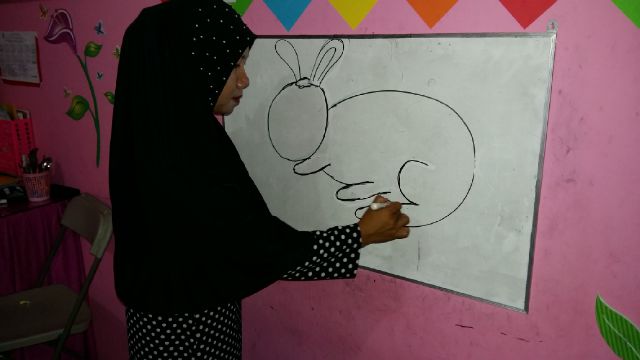 Gambar 2. Guru menjelaskan alat-alat yang digunakan dalam mewarnai dan fungsinya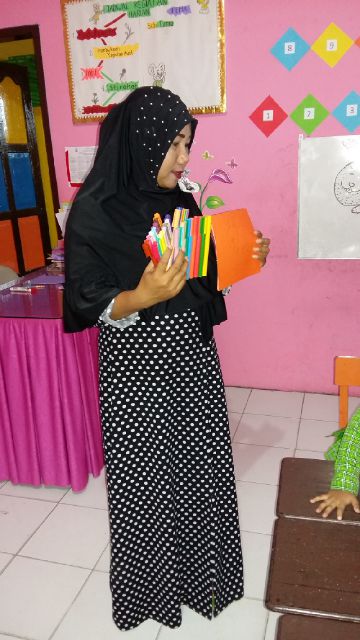 Gambar 3. Guru menunjuk anak maju ke depan untuk mengetahui pemahaman anak tentang mewarnai gambar dengan tehnik pointilis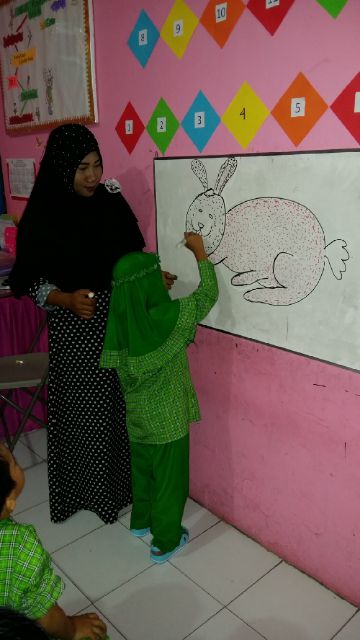 Gambar 4. Guru membagikan alat dan bahan yang akan digunakan anak dalam kegiatan mewarnai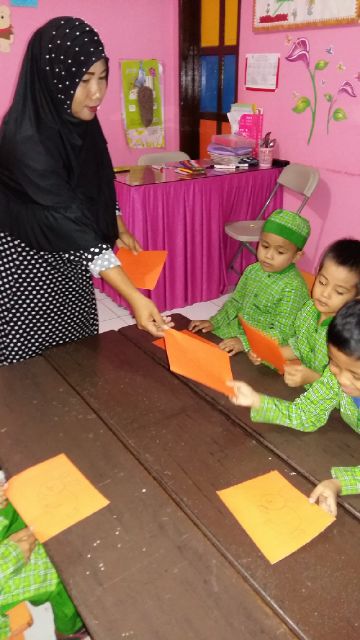 Gambar 5. Anak melakukan kegiatan mewarnai dengan tehnik pointilis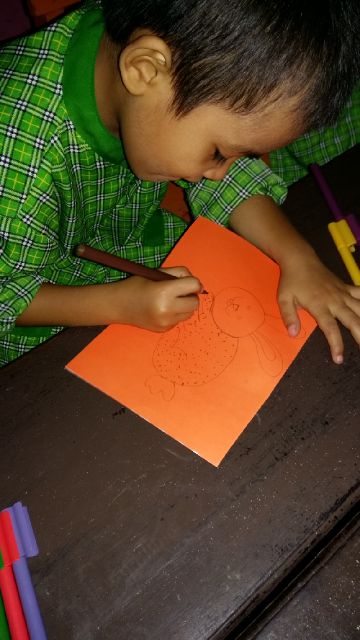 Gambar. 6 Guru membantu anak yang mengalami kesulitan dalam kegiatan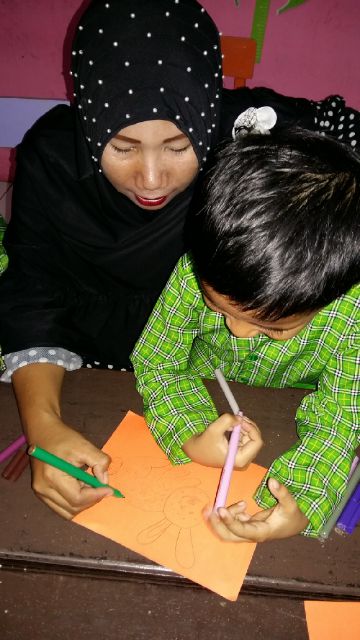 Gambar 7. Anak melakukan finishing dengan menebalkan garis sketsa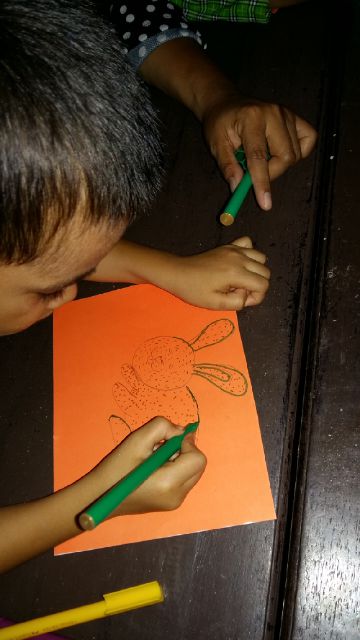 Gambar 8. Hasil mewarnai gambar anak dengan tehnik pointilis menggunakan pewarna krayon dan gambar sketsa dari kertas jilid berwarna jingga dan ungu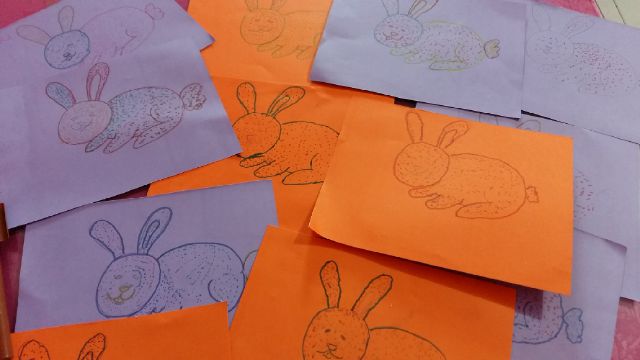 